Ungfredensborg/Ragnarock 	                                          			        23.09.2019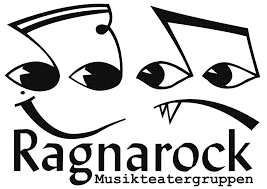 UPRYDNINGSWEEKEND  PÅ  SCENEN Kære ungdomshold, så er det på tide at vi giver vores arbejdsrum lidt kærlighed.05.-06. oktober  2019Vi mødes på scenen lørdag 05. oktober senest kl. 11.00.Vi slutter på scenen søndag 06. oktober ca. kl. 15.00 (måske tidligere)Selv hvis man kun kan være der i et par timer enten lørdag eller søndag, sætter vi stor pris på det!Vi har fælles spisning i løbet af weekenden. Vi vil nå så meget vi kan og fokuser på et sted af gangen, altså enten scenen eller kælderen.OBS!  Du skal selv tage mad med til frokost lørdag! Vi slutter søndag med fælles frokost.Selvfølge skal vi også hygge os, vi kan se en film om aftenen, spille nogle spil eller noget helt tredje, hvis i har forslag er de meget velkomne.PROGRAM:Vi skal Ryde op i kælderen og på scenen, vi skal bla.Ryde op i køkkenetRyde op i malersalenRyde op i kælderen og musikrummetBær skald ud (TAG IKKE JERES YNDLINGSTØJ PÅ)Vi deler arbejdsopgaver når vi mødes, INGEN kommer til at være alene. Huskeseddel:Sovepose, dyne el.lign.Madras eller liggeunderlag Madpakke til frokost om lørdagenHvis du har en ide til et spil vi skal spille så tag det med Masser af energi og godt humørHvis I har nogen spørgsmål, så kontakt Rosa på 29 90 54 48 eller en af underviserne.